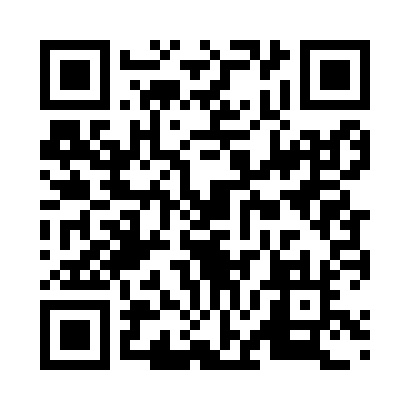 Prayer times for Paris, Ile-de-France, FranceMon 1 Apr 2024 - Tue 30 Apr 2024High Latitude Method: Angle Based RulePrayer Calculation Method: Islamic Organisations Union of FranceAsar Calculation Method: ShafiPrayer times provided by https://www.salahtimes.comDateDayFajrSunriseDhuhrAsrMaghribIsha1Mon6:177:271:545:288:229:332Tue6:157:251:545:298:249:343Wed6:137:231:545:308:259:364Thu6:107:211:535:318:279:385Fri6:087:191:535:318:289:396Sat6:067:171:535:328:309:417Sun6:037:151:535:338:319:438Mon6:017:131:525:348:339:459Tue5:597:111:525:348:349:4610Wed5:567:091:525:358:359:4811Thu5:547:071:525:368:379:5012Fri5:527:051:515:368:389:5213Sat5:507:031:515:378:409:5414Sun5:477:011:515:388:419:5515Mon5:456:591:515:388:439:5716Tue5:436:571:505:398:449:5917Wed5:406:551:505:408:4610:0118Thu5:386:531:505:408:4710:0319Fri5:366:511:505:418:4910:0520Sat5:336:491:495:428:5010:0721Sun5:316:471:495:428:5210:0822Mon5:296:461:495:438:5310:1023Tue5:276:441:495:438:5510:1224Wed5:246:421:495:448:5610:1425Thu5:226:401:485:458:5810:1626Fri5:206:381:485:458:5910:1827Sat5:186:361:485:469:0110:2028Sun5:156:351:485:469:0210:2229Mon5:136:331:485:479:0410:2430Tue5:116:311:485:479:0510:26